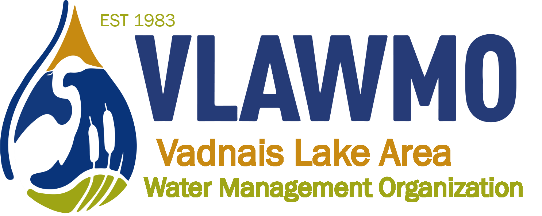 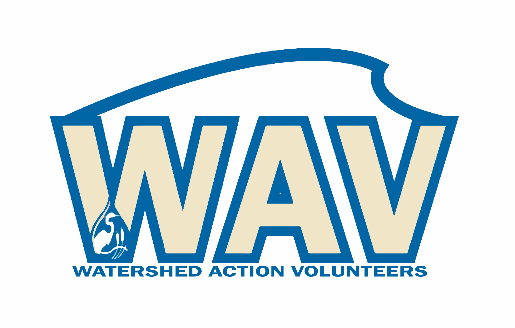 Watershed Action VolunteersApril 11, 20245:00-6:30 pm Caribou Coffee1080 Hwy 96 E – White Bear Lake, MN 55127					     Meeting minutesAgenda and minutes:1. Introductions Present: Ceci and Ed Shapland, Nick Voss2. 2024 opportunitiesWatershed mgmt plan update (10 mins)Nick provided updates and a description of the latest on the Watershed Management Plan. Results from the public survey will be presented on April 24th, 2024. Website review discussion (pt 2) (20 mins)Nick provided a visual tour of the new website, all discussed the uses and various options for presentability to the public. Tours, Adopt-a-Raingarden, macroinvertebrates, AIS, other\Macroinvertebrate monitoring covered at Oakmede and County Road F by Ceci and Ed, other sites are available for other volunteers. It was determined that Nick would conduct a Doodle Poll to gauge the best options for when tour host sites would be available this summer. It was determined that this year’s tours schedule will be structured as:One shoreline restoration tour (2 sites) Possibilities discussed: Joe Coyne and Conrad Nguyen. Target June.One neighborhood tour (3 sites) Possibility for tour sites: Gina Schmidt, Karen Suzukamo, Janelle Green. Target July.One native plant focused tour at Sucker ChannelNatural Shores Technologies to present. Target August. Nick provided an update on the AIS program, there are 2 new AIS volunteers this year helping to monitoring potential new infestations in North Oaks. A trash pick-up event was slated for May 4th at Vadnais-Sucker Regional Park. Event will be based out of the County Road F entrance (north entrance to the Vadnais trailhead). Ceci and Ed will assist with the public booth at Vadnais Heights Heritage Days Kid’s Day on August 10, 2024. Other volunteers are encouraged to assist with set-up, presentation, and/or take-down. Event typically occurs late morning to early afternoon, VLAWMO provides booth materials, prizes, and educational game activities. Local leader/BMP consultation trainingAll discussed the scope and goals for next week’s training. 3. Closing questions and discussion 	None